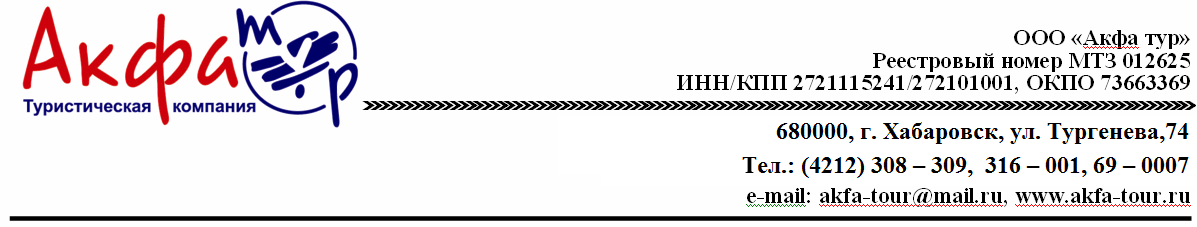 "Новый Год в Угличе", гостиница "Москва"3 дня / 2 ночиВ стоимость включено:Размещение в выбранной гостинице.
Питание Полный пансион (по программе).
Автобусное обслуживание по программе.
Экскурсии по программе, услуги гида, экскурсовода.
Входные билеты в объекты показа по программе.Новогодний банкет с программойДополнительно оплачивается (при покупке тура):Авиаперелет или ж/д проезд Хабаровск-Москва-ХабаровскСтоимость на человека:Размещение по программе :" Отель:"Москва"/ Полный пансион (по программе)Размещение в других отелях невозможно  Дети принимаются без ограничений, оплачивая стоимость тура. Стоимость может меняться.1 день08:45 Сбор группы: ст. метро «ВДНХ», стоянка справа от гостиницы «Космос». Точное место, время сбора и контактный телефон гида/координатора необходимо уточнять за 1 день до начала тура на сайте в разделе "Выезд/прибытие".
09:00 Отправление в Углич. Путевая экскурсия.
13:00 Прибытие в Углич. Встреча дорогих гостей. Обзорная экскурсия по Угличу.
Старинный русский городок Углич стоит на реке Волге, как раз в том живописном месте, где она совершает крутой излом. В Угличе и его окрестностях сохранилось множество памятников зодчества и монументальной живописи. Угличский Кремль находится в центре города, его территория с севера ограничена Волгой, а с востока и запада Каменным ручьем и рекой Щелковкой. Здесь, на территории Кремля, находятся Палаты царевича Димитрия XV века, церковь Димитрия на "крови" XVII века, Спасо-Преображенский собор XVIII века и другие сооружения.
Недалеко от центра Углича привлекает внимание силуэтом своих красивых высоких шатров "Дивная" Успенская церковь Алексеевского монастыря XVII века.
14:00 Предпраздничный обед ("шведский стол").
17:00 Свободное время. Подготовка к встрече Нового года.
22:30 Развлекательные мероприятия в холле отеля.
23:00 Новогодний банкет. Живой звук, дискотека, танцевальная команда «Звездопад».Питание: Обед, Новогодний банкет.Города: УгличДостопримечательности: Угличский кремль, Спасо-Преображенский собор, церковь Димитрия на крови2 день10:00 Праздничный завтрак ("шведский стол"). Стопка «здоровья».
12:00 Свободное время. А для маленьких гостей будет проходить детский мастер-класс по изготовлению Новогоднего сюрприза, просмотр новогодних мультфильмов на большом экране.
14:00 Новогодний обед в зале ресторана.
16:00 Свободное время.
20:00 Праздничный ужин. Дискотека. Живой звук.Питание: Завтрак, обед, праздничный ужин.Города: Углич3 день07:00 Завтрак (шведский стол).
09:30 Отъезд в Мышкин - своеобразный город-музей русской провинции, сохранивший старинную застройку купеческого города и особый провинциальный уклад жизни. Город славился своими кузнецами и гончарами.
Люди на месте современного Мышкина жили еще в V-III тысячелетиях до нашей эры. Городок же существовал здесь, по всей видимости, в XII-XIII веках, но был полностью разрушен татаро-монголами в 1238 году.
10:30 Обзорная экскурсионная программа в Мышкине: аллея славы, Успенский собор, музей «Русские Валенки» с экспозициями «Лен» и «Сестры и братья валенка», дом ремесел с кузницей и гончарной мастерской.
Мышкины палаты - атмосфера царской жизни. Гостеприимные царь с царицей поведают, как тяжела корона и научат, как уберечься от кошачьих напастей. Вы сможете запустить руку в царские закрома, а в темноте царского зверинца увидите экзотических живых мышей.
13:00 Обед в ресторане города.
14:00 Возвращение в Москву.
21:00 Ориентировочное время прибытия.Питание: Завтрак, обед.Города: МышкинДостопримечательности: Успенский собор, музей "Русские валенки", "Мышкины палаты" (Дворец Мыши), Дом ремеселПроживаниеДлительность1-местное размещение2-местное размещение31.12-02.012н.2700023000